БОРИС ВЛАДИМИРОВИЧ ГУСЕВ, инострани члан АИНС од 1999. године, редовни универзитетски професор, дописни члан Руске академије наука, заслужни научник Русије, рођен је 1936. године.Радећи у Дњепропетровском инжењерском институту железничког транспорта од 1964 он је за десет година прошао пут од аспиранта до шефа катедре. У Дњепропетровску су ударени темељи школе Бориса Владимировича Гусева. Године 1973. био је премештен у Москву, у Главни московски систем за индустријске грађевинске материјале, на дужност заменика научног директора Конструкционо-технолошког бироа „Мосоргстроиматериалy”. У том периоду се наставља и научна и организациона активност Бориса Владимировича Гусева. Било је потребно решавати питања изградње олимпијских објеката у Москви у условима стриктних рокова. Овде су до пуног изражаја дошле његове организаторске способности. Практично, за две године су биле урађене разне конструкције за Олимпијски комплекс, преуређен асортиман калупа у погонима монтажних армиранобетонских елемената, пројектоване нове технолошке линије. Велико ораганизационо ангажовање није имало негативног одраза на његове научне резултате и 1977. године Борис Владмирович Гусев је одбранио докторску дисертацију, док је под његовим руководством одбрањен низ кандидатских дисертација. Тако је почела да ради научна школа Бориса Владмировича Гусева у Москви.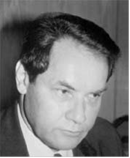 Његови резултати нису остали незапажени и године 1979. колектив аутора у коме је био и Борис Владимирович добио је Државну награду СССР за разраду нових технологија за производњу грађевинских материјала. Исте године Профессор Гусев је био позван од стране Државног комитета за изградњу на рад у Институт за бетон и армирани бетон, где је био постављен за руководиоца најзаосталије лабораторије фабрике за производњу монтажних бетонских елемената. У току трогодишњег рада лабораторија је постала водећом и започела активан рад на новим производним линијама, укључујући покретне линије. У периоду од 9 година ту су биле сконцентрисане значајне научно-истраживачке снаге, започете успешне креативне активности, заштићени патенти нових технолошких линија, започета серијска производња нових вибрационих машина. У креативни процес су биле укључене практично све савезне републике бившег СССР-а. У току само једне године брањено је по 3-5 кандидатских дисертација. На тај начин је била оформљена школа Бориса Владимировича Гусева свесавезног значаја.Године 1995. постављен је за директора Државног научног центра „Изградња”. За разраду технологије израде флексибилних конструкција од армираног бетона добио је награду Владе Руске Федерације. Будући обдарен великим организаторским способностима 1990. године је, уз учешће истакнутих инжењера – представника разних грана индустрије, основао и постао челник Инжењерске академије СССР, која је за десет година постала највећа научна организација Русије. Академик Гусев је такође Председник Међународне инжењерске академије у коју су укључене националне академије земаља ЗНД и научници из више од 40 земаља света. Професор Гусев је написао више од 380 књига, брошура, чланака. Он поседује право на око 200 патената. У научној школи на чијем је челу стасало је око 70 кандидата и доктора наука. У својим радовима Борис Владмирович Гусев се бави решавањем проблема динамике интеракције вибрационог органа и композитне средине. Разрадио је модел чврстоће материјала полидисперзионе структуре. Он је такође аутор модела корозије бетона под утицајем киселе средине и променљивости границе фазних трансформација и променљивости порозне структуре цементног камена.Године 1991. постао је дописни члан Руске академије наука (РАН) а од 1994. је члан Експертског савета Владе Руске Федерације. Носилац је ордена „Пријатељство народа”, Ордена хероја социјалистичког рада СССР, почасни је градитељ и почасни железничар. Он је почасни или инострани члан низа академија, између осталих и Академије инженјерских наука Србије. Почасни је доктор универзитета Украјине, Казахстана, Молдавије. Члан је низа научно-техничких савета министарстава и државних комитета Руске Федерације. Међународна енциклопедијска организација (Лондон) је 1998. године доделила Борису Владмировичу Гусеву титулу „човек године”. Исте године био је у Њујорку доликован Орденом амбасадора.